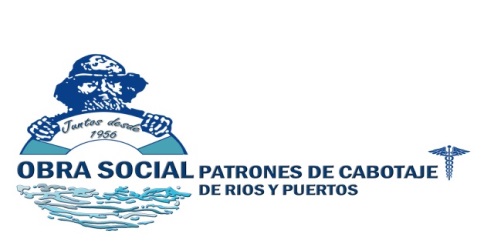 Año 2018Procreación ResponsableFORMULARIO DE SOLICITUD DEMEDICAMENTOS  ANTICONCEPTIVOSAFILIADA................................................................................................... EDAD.......................FECHA ............./................/...................NUMERO  DE CARNET...............................................DELEGACION:…………………………………………………………………………………………USO DIU PREVIO?   SI … NO …   HASTA CUANDO? ................................... DROGA  Y DOSIS  O  COMBINACION DE DROGAS Y DOSIS  SOLICITADA:GENERICO:……………………………………………………………………………MARCA COMERCIAL:………………………………………………………………. DURACION  ESTIMADA  DEL TRATAMIENTO:...............................................FIRMA Y SELLO DEL MEDICO TRATANTEEl Formulario de Autorización se renueva cada seis meses, debiendo su médico prescribir la continuidad del tratamiento.